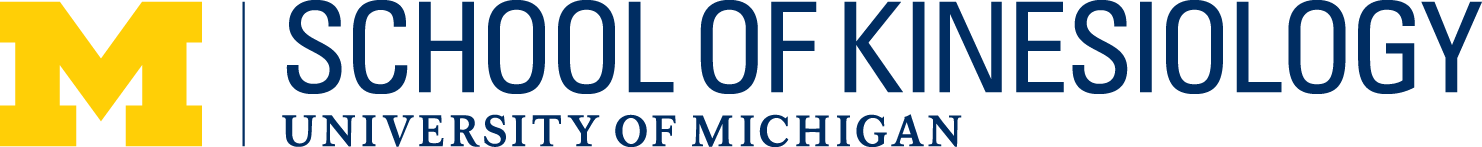 Announcement of PhD Research Assistantships and 
Post-Doctoral Fellowship PositionPhD ApplicantsMust have: a) a Master’s and Bachelor’s degree in Kinesiology, Exercise Science, Public Health, Psychology, or other health-related field, b) competitive GRE scores, and c) high GPA from previous academic work. Previous teaching or clinical experience in pediatric populations or research experience are highly desirable.Selected applicants will need to gain admittance to the University of Michigan, School of Kinesiology doctoral program and will begin the PhD program in Movement Science in September 2017 (Fall Term). Assistantships cover tuition, stipend for cost of living, and health benefits. Applications will be accepted on a rolling basis. U.S. citizenship or permanent resident status is required.Contact Mrs. Charlene Ruloff at cruloff@umich.edu for information on the Ph.D. application process and visit http://www.kines.umich.edu/graduate-admissions. Review of your application will begin upon receipt. Applicants must apply for faculty positions upon graduation.Post-Doctoral Fellow ApplicantsMust have a PhD in a health-related field (e.g., Kinesiology, Exercise Science, Public Health, Behavioral Sciences, etc.) by the time of appointment. Candidate must have experience working with children or youth with a disability or with high risk preschoolers and a desire to become a faculty member following training. U.S. citizenship or permanent resident status is necessary.Post-doctoral fellowship appointments can begin immediately or by Fall Term. Applications will be accepted on a rolling basis. Compensation includes competitive salary (in line with federal pay scale) and full health benefits. The appointment is for an initial 1-year period with the potential of renewal for a second year based on performance review.Expectations and Responsibilities include but are not limited to: a) performing the research required by the faculty supervisor at a high standard and in accordance with all institutional and federal regulations, b) oversee various research study operations, c) actively engage in writing grants and disseminating research, and d) working in a collegial and cooperative manner with the research team.Interested PhD and Post-Doctoral applicants should send a letter of interest, CV, writing samples, and 3 references electronically in PDF format to ulrichd@umich.edu or to lerobin@umich.edu. In the subject line, indicate position of interest (e.g., PhD Applicants or Post-Doctoral Fellow Applicants).Additional information can be found at Center on Physical Activity and Health in Pediatric Disabilities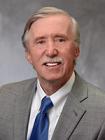 Dr. Dale Ulrich and Dr. Leah Robinson, School of Kinesiology at the University of Michigan, Ann Arbor are seeking a PhD student and a Post-Doctoral Fellow for a federally funded projects: 1) US Office of Special Education Programs within the US Department of Education (DOE) with an interest in motor development/behavior and adapted physical activity in children with a disability or at-risk pediatric populations. Dale Ulrich, Ph.D. 
OBL 4118
1402 Washington Heights
School of Kinesiology
University of Michigan
Ann Arbor, Michigan 48109-2013
T: 734-937-2607       Email: ulrichd@umich.edu  The University of Michigan, as an equal opportunity/affirmative action employer, complies with all applicable federal and state laws regarding nondiscrimination and affirmative action. The University of Michigan is committed to a policy of equal opportunity for all persons and does not discriminate on the basis of race, color, national origin, age, marital status, sex, sexual orientation, gender identity, gender expression, disability, religion, height, weight, or veteran status in employment, educational programs and activities, and admissions. The University of Michigan conducts background checks on all job candidates upon acceptance of a contingent offer and may use a third party administrator to conduct background checks. Background checks will be performed in compliance with the Fair Credit Reporting Act